Тестовые задания по генетике человека                                                      1.Совокупность генов гаплоидного набора хромосом:А)генотипБ)геномВ)генофондГ)фенотип                                                     2.Набор хромосом соматической клетки, характеризующийся определённым ихчислом, размерами, формой:А)кариотипБ)генотипВ)генофондГ)дрейф генов                                                    3.Участок хромосомы, с расположенным в нём геном:А)аллельБ)локусВ)кодонГ)код                                                     4.Элементарная единица строения и жизнедеятельности организмов:А)система органовБ)клеткаВ)органГ)ткань                                                    5.Дезоксирибонуклеиновая кислота:А)НАДФБ)РНКВ)АТФГ)ДНК                                                    6.В опознании ахроматиновоговеретена непосредственно участвуют:А)ядроБ)митохондрииВ)комплекс ГольджиГ)центриоли                                                     7.Классификация мутаций по локализации в клетке:А)соматическиеБ)цитоплазматическиеВ)генеративныеГ)ядерные                                                    8.Стадия митоза, определяющая кариотип организма:А)метафазаБ)анафазаВ)телофазаГ)профаза                                                     9.Протяжка и-РНК через рибосому:А)трансляцияБ)конъюгацияВ)транскрипцияГ)кроссинговер                                                   10.Количество пар гетерохромосом в кариотипе:А)5Б)4В)1Г)2                                                   11.Количество аутосом в соматических клетках человека:А)46Б)44В)42Г)48                                                  12.Химическая организация ДНК:А)азотистые основанияБ)ферментыВ)дезоксирибозаГ)остатки Н3РО4                                                  13.По участку Ц-Т-Г-А молекулы ДНК синтезирован участок молекулы и-РНК:А)Г-А-Ц-ТБ)Ц-А-Ц-ТВ)Г-А-Ц-УГ)Г-Г-Ц-Т                                                    14.В молекуле ДНК тиминовый нуклеотид (Т) составляет 16% от общего количествануклеотидов. Определить % соотношение в ДНК каждого из видов нуклеотидов:А)А-32; Г-24; Ц-30Б)А-16; Г-34; Ц-34В)А-16; Г-40; Ц-40Г)А-18; Г-42; Ц-46                                                   15.В репликации ДНК участвует фермент:А)нуклеазаБ)РНК-полимеразаВ)ДНК-полимеразаГ)ДНК-лигаза                                                   16.Синтез РНК на матрице ДНК осуществляется с помощью фермента:А)ДНК-лигазыБ)рибонуклеазыВ)РНК-полимеразыГ)аминопептидазы                                                   17.Гены в гомозиготном состоянии, приводящие к гибели организма:А)доминантныеБ)летальныеВ)рецессивныеГ)специфичные                                                 18.Некодирующие триплеты, стоп-сигналы, нонсенс кодоны, терминаторы:А)ЦГА, УЦА, ГАУБ)УАА, УАГ, УГАВ)УУУ, УУА, УААГ)ГГЦ, ЦЦГ, АГЦ                                                  19.Механизмы, обеспечивающие устойчивость генетического материала:А)2n, двойная спираль ДНКБ)репарация ДНК вырожденность генетического кодаВ)повторы некоторых геновГ)специфичность                                                   20.Количество аминокислот при трансляции и-РНК: АГУУУУАГАГАУАААУАА:А)7Б)4В)6Г)10                                                  21.Последовательность нуклеотидов м-РНК, соответствующая последовательности нуклеотидов ДНК  А-А-Т-Г-А-Т-Ц:А)УУАЦУАГБ)ААЦГАЦТВ)ТТАЦТАГГ)УУЦЦГТА                                                  22.Процессы, обеспечивающие функционирование генетического материала:А)биосинтез белкаБ)радиационное излучениеВ)популяционные волныГ)генетический груз                                                   23.Год рождения науки генетика:А)1900Б)1750В)1865Г)2000                                               24.Учёный, открывший 3 закона наследования признаков:А)ГальтонБ)МендельВ)МорганГ)Четвериков                                                   25.Вариант признака одного из чистолинейных родителей, проявившийся угибридов первого поколения в 1-м законе Менделя:А)альтернативныйБ)чистолинейныйВ)доминантныйГ)рецессивный                                                 26.Взаимодействие аллельных генов:А)кодоминированиеБ)комплементарностьВ)эпистазГ)полимерия                                                  27.Совокупность генов, характеризующая данный организм:А)фенотипБ)локусВ)морганидаГ)генотип                                                 28.Менделем был предложен метод, являющийся основой классическойгенетики:А)генеалогическийБ)биохимическийВ)гибридологическийГ)цитогенетический                                                 29.2-й закон Менделя:А)единообразияБ)независимого наследованияВ)экспрессивностиГ)расщепления 3:1                                                  30.Подавление одного гена другим, неаллельным геном:А)полимерияБ)эпистазВ)плейотропияГ)кодоминирование                                                31.Частота соответствия фенотипа определённому генотипу -  качественное: А)экспрессивностьБ)доминированиеВ)пенетрантностьГ)единообразие                                                 32.Степень выраженности симптомов заболевания:А)экспрессивностьБ)пенетрантностьВ)единообразиеГ)расщепление                                                 33.При изучении наследственности и изменчивости человека не применим метод:А)близнецовыйБ)генеалогическийВ)гибридологическийГ)цитогенетический                                                34.Сцепленные с полом называются признаки, определяющие их генырасположены в:А)   аутосомахБ)половых хромосомахВ)нуклеиновых кислотахГ)ферментах                                                 35.Закон генетической стабильности:А)Харди-ВайнбергаБ)МенделяВ)ГеккеляГ)Гальтона                                                 36.Цитогенетический метод - определения:А)биопсии хорионаБ)фетопротеинаВ)кариотипаГ)полового хроматина                                                 37.Классификация моногенных болезней:А)аутосомно-доминантныеБ)аутосомно-рецессивныеВ)сцепленные с поломГ)всё выше перечисленное                                                38.Человек, с которого начинается анализ родословной:А)сибсБ)абортусВ)пробандГ)предок                                                39.Родные братья человека, с которого начинается анализ родословной:А)аллелиБ)сибсыВ)потомкиГ)родители                                                40.Метод, лежащий в основе составления родословной:А)цитогенетическийБ)дерматоглифическийВ)генеалогическийГ)иммуногенетический                                                41.Для изучения кожных гребешковых узоров пальцев используют метод:А)биохимическийБ)популяционно - статистическийВ)генеалогическийГ)дерматоглифики                                                 42.Методыгенетикисоматических клеток: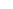 А)простое культивированиеБ)гибридизацияВ)клонированиеГ)все выше перечисленное                                                  43.Метода изучения наследственных признаков в больших группах населения:А)гибридологическийБ)популяционно - статистическийВ)генеалогическийГ)дерматоглифический                                                44.Продукт реализации наследственной программы:А)фенотипБ)генотипВ)эпистазГ)полимерия                                                45.Молекулярные изменения структуры ДНК – это мутации:А)хромосомныеБ)геномныеВ)генныеГ)спорадические                                                 46.Мутации для организма:А)вредныБ)нейтральныВ)полезныГ)всё вместе                                                47.Мутации, приводящие к изменению числа, размеров и организации хромосом:А)генныеБ)хромосомныеВ)геномныеГ)полезные                                                48.Случайные изменения структуры гена:А)делецияБ)мутацияВ)трансверсияГ)дупликация                                                49.Онтогенетическая изменчивость приводит к изменению:А)фенотипаБ)геномаВ)кодонаГ)генотипа                                              50.Фенокопии у человека:А)наследуютсяБ)чётко выраженыВ)не наследуютсяГ)стабильны                                             51.Классификация мутаций по способу возникновения:А)спонтанныеБ)соматическиеВ)индуцированныеГ)генеративные                                              52.Классификация мутаций по локализации в клетке:А)генеративныеБ)цитоплазматическиеВ)соматическиеГ)ядерные                                             53.Классификация мутаций по изменению генотипа:А)геномныеБ)генныеВ)хромосомныеГ)положительные                                              54.Появление в каждом поколении разнообразного потомства – этоизменчивость:А)мутационнаяБ)комбинативнаяВ)редукционнаяГ)стойкая                                               55.Хромосомные болезни  обусловлены изменением структуры отдельных:А)хромосомБ)ядерВ)рибосомГ)клеток                                              56.Структурные перестройки хромосом сопровождаются дисбалансомгенетического материала:А)кроссинговерБ)мейозВ)делецияГ)дупликаця                                             57.По количеству затронутых мутацией генов, генные болезни бывают:А)фенотипическиеБ)моногенныеВ)молекулярныеГ)полигенные                                                58.При заболевании болезнью Дауна в клетках обнаруживается следующеечисло хромосом:А)45Б)46В)47Г)42                                             59.Геномные мутации к изменению кариотипа:А)не приводятБ)приводятВ)частичноГ)всё вместе взятое                                             60.Ген, кодирующий альбинизм:А)аутосомно - доминантныйБ)аутосомно - рецессивныйВ)сцепленный с Х-хромосомойГ)У-хромосомой                                              61.Синдром Дауна связан с аномалией числа:А)половых хромосомБ)аутосомВ)гомохромосомГ)гетерохромосом                                             62.Синдром Шерешевского-Тернера связан с аномалией:А)половых хромосомБ)аутосомВ)гомохромосомГ)гетерохромосом                                              63.Синдром Клайнфельтера:А)Х0Б)ХХВ)ХХУГ)ХУ                                               64.Трисомия по 21-й паре хромосом:А)синдром ЭдвардсаБ)синдром КлайнфельтераВ)синдром Шерешевского-ТернераГ)синдром Дауна                                               65.Определение У-хроматина методом:А)генеалогическимБ)цитогенетическимВ)флюоресцентнымГ)биохимическим                                              66.Переписывание информации с ДНК на и-РНК:А)трансляцияБ)конъюгацияВ)транскрипцияГ)биосинтез                                               67.Протяжка и-РНК через рибосому:А)трансляцияБ)конъюгацияВ)транскрипцияГ)биосинтез                                              68.Совокупность генов гаплоидного набора хромосом:А)генотипБ)геномВ)генофондГ)фенотип                                              69.Кодон от триплета отличается:А)локализациейБ)последовательностью нуклеотидов;В)транслокациейГ)инверсией                                               70.По типу «множественные аллели» у человека наследуются:А)резус факторБ)серповидноклеточнаяанемияВ)группы крови системы АВ0Г)фенилкетонурия                                                71.Количество аутосом в соматических клетках человека:А)46Б)44В)42Г)47                                               72.Кариотип человека в норме:А)46Б)44В)42Г)47                                               73.Цитогенетическое определение синдрома Дауна:А)трисомияБ)моносомияВ)полисомияГ)анеуплоидия                                                  74.Типы гамет генотипа «Аа»:А)А – 100%Б)а – 100%В)по 50%Г)по 25%                                               75.Половой хроматин или тельце Барра в виде пятнышка под ядернойоболочкой у женщины:А)нетБ)1В)2Г)3                                                76.Место, занимаемое геном в хромосоме:А)локусБ)центромераВ)морганидаГ)ядрышко                                               77.Гены в гомозиготном состоянии, приводящие к гибели организма:А)доминантныеБ)летальныеВ)рецессивныеГ)сцепленные с полом                                               78.Случайные изменения структуры гена:А)делецияБ)мутацияВ)трансверсияГ)дупликация                                                79.Приобретённые признаки у человека:А)наследуютсяБ)не наследуютсяВ)передаютсяГ)транслоцируются                                               80.Генотипическая изменчивость по Дарвину:А)неопределённаяБ)определённаяВ)ненаследственнаяГ)фенотипическая                                               81.Классификация мутаций по изменению генотипа:А)геномныеБ)хромосомныеВ)генныеГ)летальные                                                 82.Синдром Патау – анеуплоидия по:А)аутосомамБ)половым хромосомамВ)гетерохромосомамГ)гомохромосомам                                               83.Синдромы Шерешевского-Тернера и Клайнфельтера – примеры:А)гетероплоидииБ)полиплоидииВ)транслокацииГ)инверсии                                                84.Классификация геномных мутаций:А)генные болезниБ)наследственные болезниВ)хромосомные болезниГ)предрасположенность                                              85.Синдромы Шерешевского-Тернера, Клайнфельтера, трисомии у женщины-патология:А)соматическаяБ)генеративнаяВ)определённаяГ)классическая                                                86.Синдром Шерешевского-Тернера является гоносомным по:А)женскому фенотипуБ)мужскому фенотипуВ)по женскому и мужскому фенотипуГ)мужскому генотипу                                                 87.Вероятность рождения детей с повышенным содержанием цистеина(тип наследования признака - неполное доминирование; у матери -повышенное содержание цистеина, отец – здоров:А)50%Б)25%В)75%Г)100%                                               88.Цитогенетическое обоснование Синдрома Эдвардса – трисомия по пареаутосом:А)13Б)18В)15Г)21                                               89.Стадия митоза, на которой определяют кариотип организма:А)интерфазаБ)телофазаВ)анафазаГ)метафаза                                            90.Определите расстояние между генами, если кроссинговер равен 4,6%:А)2,3 морганидыБ)6,9 морганидВ)4,6 морганидГ)1 морганида                                                91.Синдром Дауна связан с аномалией числа:А)аутосомБ)половых хромосомВ)гетерохромосомГ)гомохромосом                                                92.Типы взаимодействия аллельных генов:А)полное и неполное  доминированиеБ)кодоминированиеВ)эпистазГ)полимерия                                               93.Человек, анализируемый в родословной:А)сибсБ)пробандВ)родительГ)потомок                                                94.Запись 2 положения закона Харди-Вайнберга:А)ААpІ+Аа 2pq + ааqІ = 1Б)ААp + Аа 2pq + ааq = 1В)pІ + 2pq + qІ = 1Г)p + pq + q = 1                                              95.Окончательное решение о прерывании беременности в случаенаследственной патологии у плода остаётся за:А)лечащим врачомБ)супругамиВ)судомГ)врачом-генетиком                                                 96.Век биологии-генетики:А)21Б)18В)20Г)19                                                97.Виды консультирования в медико - генетической консультации:А)терапевтическоеБ)проспективноеВ)гинекологическоеГ)ретроспективное                                                98.Виды консультирования в медико - генетической консультации:А)дородовоеБ)гинекологическоеВ)послеродовоеГ)хирургическое                                               99.Виды профилактики:А)первичнаяБ)вторичнаяВ)третичнаяГ)всё выше перечисленное                                                100.Методы изучения ДНК в генетических исследованиях:А)секвенированиеБ)обратной транскрипцииВ)клиническийГ)ренгенологический